Thursday, 23 September 2021 (1200-1500 hours CET)	Majed AL-MAZYED	ChairmanCouncil Working Group on International Internet-related Public Policy Issues
Sixteenth meeting – Virtual meeting, 23 September 2021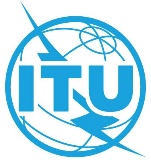 Document CWG-Internet-16/1-E17 August 2021English onlyDRAFT AGENDADRAFT AGENDACouncil Working Group on International Internet-related Public Policy Issues (CWG-Internet) 
Council Working Group on International Internet-related Public Policy Issues (CWG-Internet) 
Item1Introductory remarks2Adoption of the Agenda 3Secretariat report on ITU Internet Activities: Resolutions 101, 102, 133, 180 and 2064Discussion of responses from the Open Consultation4Summary of the online open consultation and virtual open consultation meeting 4Contributions from Member States5Introduction and Discussion of other Contributions from Member States6Presentation of Chairman’s Report7Other Business